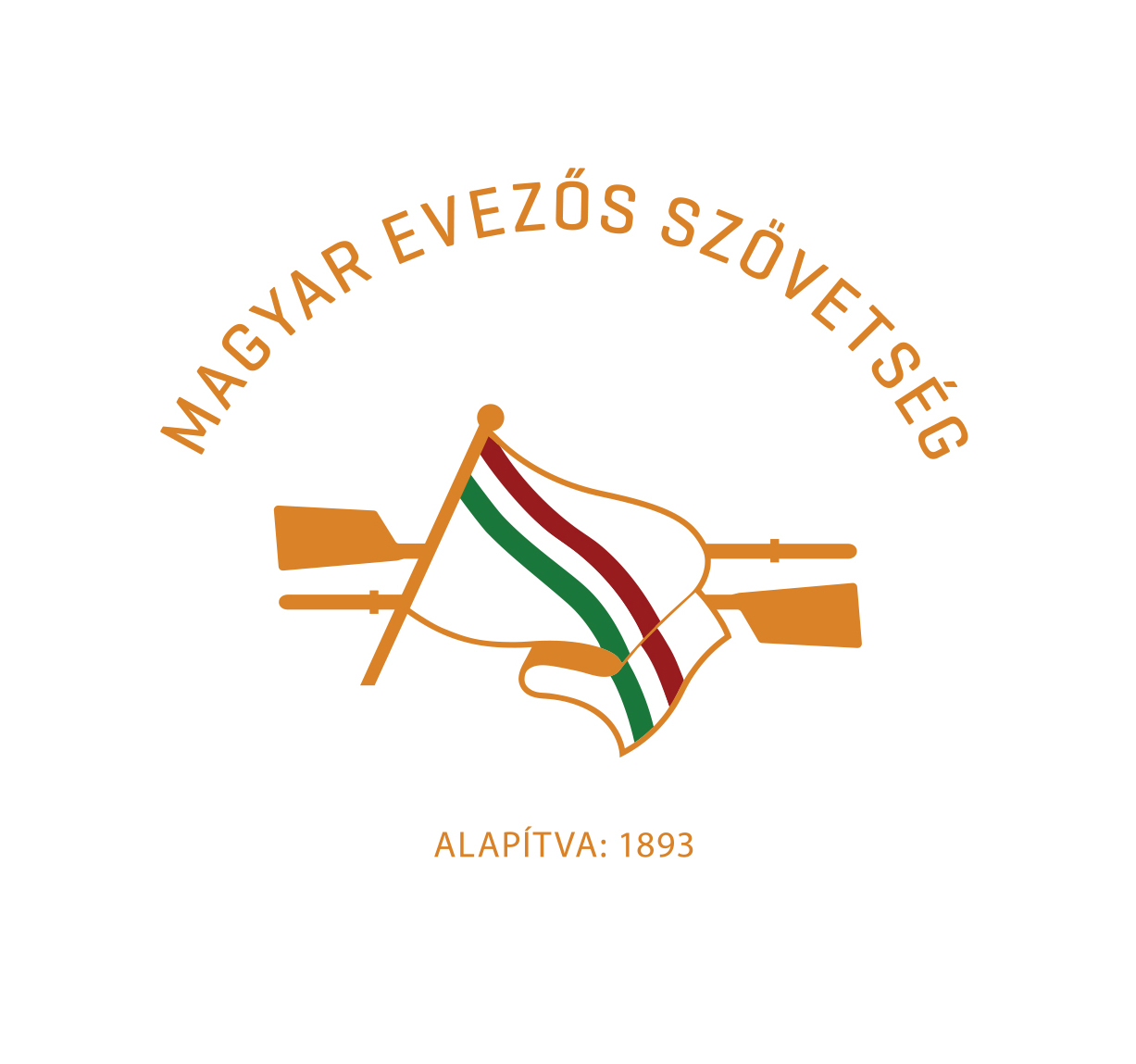 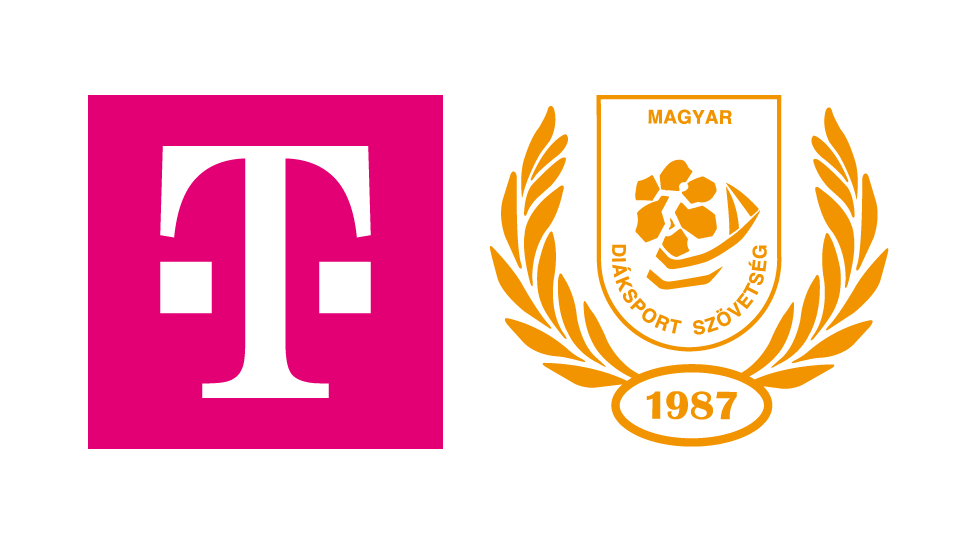 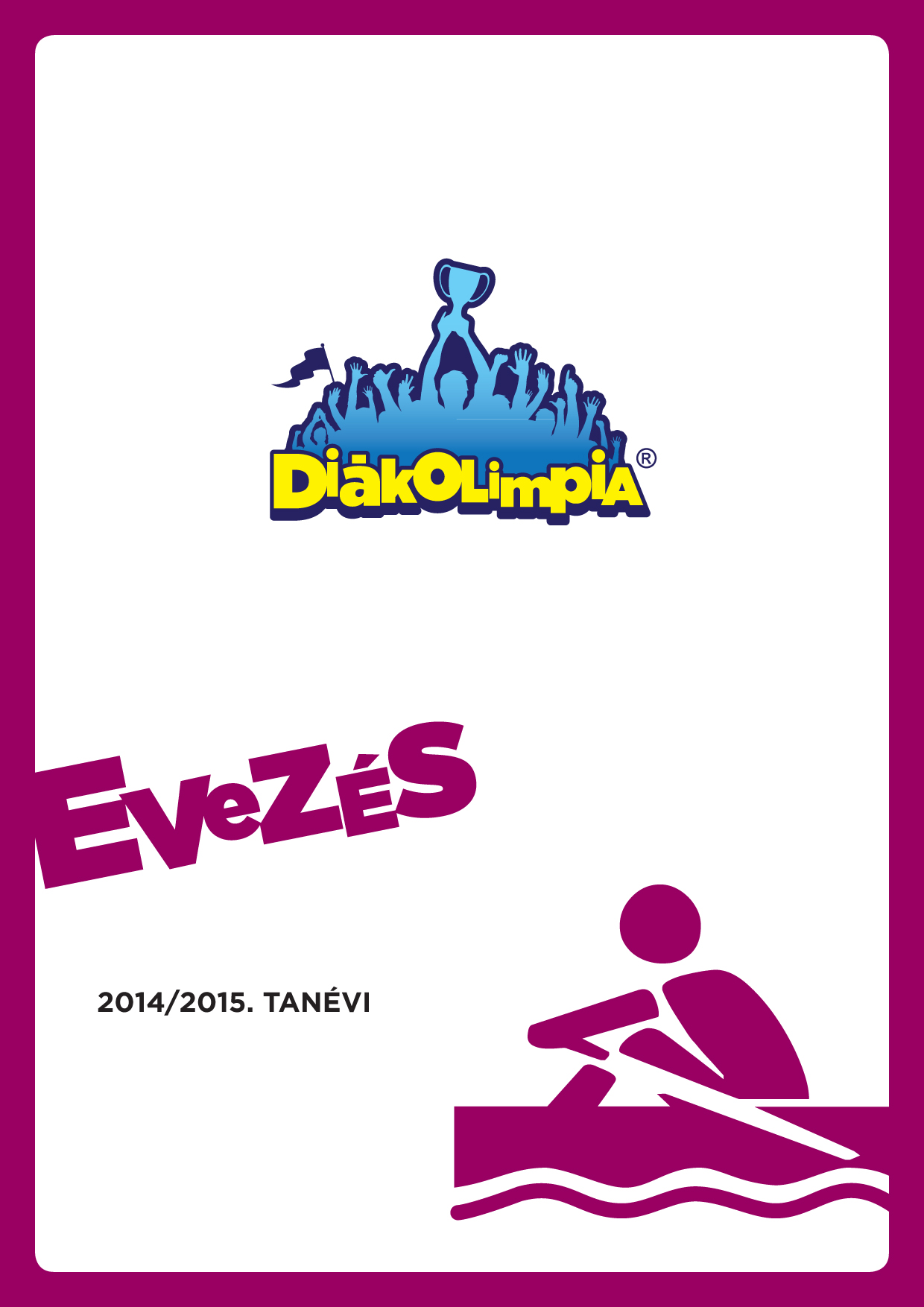 2015/2016. TANÉVIEVEZŐS DIÁKOLIMPIA® ORSZÁGOS DÖNTŐVERSENYKIÍRÁS1. Az országos döntő célja: Az evezés sportág népszerűsítése az általános és középiskolák tanulói és pedagógusai körében. A fiatalok készségeinek, erkölcsi, akarati tulajdonságainak és fizikai képességeinek fejlesztése.Lehetőséget nyújtani arra, hogy az evező diákok eredményesen képviseljék iskolájukat a diákolimpiai döntőn. A tanév nemenkénti „Evező Diákolimpia® Bajnoka” címének, valamint a további helyezések eldöntése.A felsőoktatási felvételi eljárásról szóló 423/2012. (XII.29.) Korm. rendelet 21. §-a alapján a felvételi eljárás során Diákolimpia® országos döntőn elért legalább 3. helyezetteknek járó többlet 10 pont jogosultjainak meghatározása.A védjegyhasználati szerződés szerint a többletpontok vonatkozásában igazolást kizárólag abban az esetben állít ki a Magyar Diáksport Szövetség, amennyiben nemenként, korcsoportonként, kategóriánként minimum 8 induló részvételével zajlott a verseny, valamint az egységekben azonos iskola tanulói versenyeznek.2. Az országos döntő rendezője a Magyar Diáksport Szövetséggel kötött védjegyhasználat alapján a Magyar Evezős Szövetség.3. Az országos döntő helyszíne és időpontjai:Helyszín: 	Velencei-tavi evezőspályaIdőpontok:	Előfutamok: III., IV., V. és VI. korcsoport - 2015. szeptember 19. (szombat).Döntők: III., IV., V. és VI. korcsoport - 2015. szeptember 20. (vasárnap).4. Az országos döntő résztvevői:A Magyar Diáksport Szövetség 2015/2016. tanévi Versenykiírás „Általános szabályok 5. pontja” szerint.A köznevelési intézmények azon tanulói, akik a megadott nevezési határidőik nevezéssel rendelkeznek.  5. Korcsoportok:A Magyar Diáksport Szövetség 2015/2016. tanévi Versenykiírás „Általános szabályok 7. pontja” szerint.III. kcs.	2003-2004-ban születtekIV. kcs.	2001-2002-ben születtekV. kcs.	1999-2000-ben születtekVI. kcs.	1996-1997-1998-ban születtekA 2005-ben vagy később született tanuló a diákolimpiára nem nevezhető, kivétel a kormányos: 2005 és 2006-ban született is nevezhető.Minden versenyző csak a saját korcsoportjában indulhat, „felversenyzés” nem lehetséges, így a 2001-ben születettek, bármilyen évfolyamos tanulók, kizárólag a saját, IV. korcsoportjukban indulhatnak.Az 1996-os születésű, VI. korcsoportos tanuló diákolimpiai versenyeken csak abban az esetben indulhat, ha az előző tanév félévzárásakor is az iskola tanulója volt, és a 2015/2016. tanévben is a köznevelési intézmény tanulója, amit a köznevelési intézmény igazgatójának igazolnia kell.6. Versenyszámok, kategóriák:III., IV., V., és VI. korcsoport külön rendeznek leány, fiú és vegyes versenyeket is.Versenytáv: 1 000 méter.III. korcsoportos leány versenyszámok: (1x), (2x), (4x+)III. korcsoportos fiú versenyszámok: (1x), (2x), (4x+)III. korcsoportos vegyes versenyszámok: (2x) (4x+)IV. korcsoportos leány versenyszámok: (1x), (2x), (4x+)IV. korcsoportos fiú versenyszámok: (1x), (2x), (4x+)IV. korcsoportos vegyes versenyszámok: (2x), (4x+)V. korcsoportos leány versenyszámok: (1x), (2x), (4x-)V. korcsoportos fiú versenyszámok: (1x), (2x), (4x-)V. korcsoportos vegyes versenyszámok: (2x), (4x-)VI. korcsoportos leány versenyszámok: (1x), (2x), (4x-)VI. korcsoportos fiú versenyszámok: (1x), (2x), (4x-)VI. korcsoportos vegyes versenyszámok: (2x), (4x-)7. Igazolások:A Magyar Diáksport Szövetség 2015/2016. tanévi Versenykiírás „Általános szabályok 8. pontja” szerint.Egységes igazolás: a hatályos jogszabályok alapján kiadott diákigazolvánnyal (elvesztése, megrongálódása esetén a köznevelési intézmény igazgatója által kiállított és lepecsételt, fényképpel ellátott iskolalátogatási igazolással), az internetes nevezés alapján kinyomtatott, az iskola igazgatója által aláírt és pecséttel ellátott, egyéni nevezési lappal.A nevezési lapon a korosztálynak megfelelő érvényes orvosi igazolásnak kell szerepelnie (a szakszövetségi igazolványban szereplő, érvényes sportorvosi igazolás ezt kiválthatja). Orvosi igazolásként elfogadható az MDSZ által kiadott „orvosi igazolás” kártya is, mely kiválthatja a nevezési lapon szereplő igazolást. Az iskola vagy iskolák átszervezése, illetve az iskola nevének változása esetén a csapatvezető a versenyen az iskola igazgatója által hitelesített dokumentumot köteles bemutatni, mellyel bizonyítja az intézmények átszervezését, illetve az intézmény nevében történt változásokat.Az iskola által lepecsételt és aláírt nevezési lapokat a versenytanács ülésen az igazoló versenybírónak kell eredetiben bemutatni. Előzetes megküldése a Magyar Evezős Szövetséghez kizárólag e-mailen keresztül szükséges a regisztrálás és a beosztás érdekében! A fent előírt dokumentumok hiányában a versenyző(k) nem vehet(nek) részt az adott sportág versenyén.A versenyzők saját érdekükben - esetleges sérülés, orvosi ellátás szükségessége miatt - tartsák maguknál a TAJ-kártyájukat, vagy annak másolatát.Diákolimpia versenyein az egyéni versenyzők, a csapatok tanárral, pedagógussal, vagy csapatvezetővel kötelesek megjelenni, aki az adott köznevelési intézmény alkalmazásában áll, vagy az iskola igazgatója által írásban megbízott vezető/edző.8. A versenyek lebonyolítása:A versenyek a Magyar Evezős Szövetség versenyszabályai szerint kerülnek lebonyolításra.Első nap: 2015. szeptember 19. (szombat délelőtt) – Diákolimpia előfutamok Első nap: 2015. szeptember 19. (szombat délután) –Sport XXI Mini Kupa és Diákranglista futamokMásodik nap: 2015. szeptember 20. (vasárnap) – Diákolimpia döntők:9. Nevezés:A versenykiírás végén található nevezési lapot az alábbi e-mail címre kell küldeni: nevezes@hunrowing.huAz e-mail-en keresztül történő nevezés határideje: 2015. szeptember 09. (szerda), 15.00 óráig! A nevezési lehetőség 15.00 órakor lezárul, ezért kérjük, legyenek tekintettel a határidő betartására!Az országos döntő helyszínén nevezni nem lehet.A nevezési lapot (melyen az adatokon kívül az orvosi igazolás is szerepel), a verseny helyszínén a rendezőségnek át kell adni, ezért kérjük, ezt mindenki hozza magával!Az országos döntő versenyeire pótnevezés nem lehetséges.10. Díjazás:Korcsoportonként és nemenként az 1-3. helyezettek éremdíjazásban részesülnek, míg  az 1-6. helyezettek oklevelet vehetnek át.11.  Költségek:Az országos döntő rendezési és díjazási költségeit a Magyar Evezős Szövetség biztosítja.Az utazás, a szállás, az étkezés, valamint az egyéb felmerülő költségeket a résztvevők viselik.12. Egyebek:A nevezések beérkezését követően a Magyar Evezős Szövetség 2015. szeptember 9-én 15.00 órakor elkészíti a versenyzők sorsolását, melyet a Magyar Evezős Szövetség és a Magyar Diáksport Szövetség honlapján meg lehet tekinteni, és letölteni a nevezési zárlatot követően 48 órával.Versenytanács helyszíne: Versenypálya 1-es kőház Versenytanács időpontja: 2015. szeptember 19. (szombat), 08:30 óra.Minden, itt nem érintett kérdésben a Magyar Evezős Szövetség versenyszabályzata, és a Magyar Diáksport Szövetség 2015/2016. tanévi Versenykiírás „Általános szabályokban” meghatározottak szerint kell eljárni.Információ a versenyről:Magyar Evezős SzövetségA versenybíróság elnöke: Szántó ÉvaCím: 1146 Budapest, Istvánmezei út 1-3.Tel: (06-1) 460-6856; (06-1) 460-6857E-mail: info@hunrowing.huHonlap: www.hunrowing.hu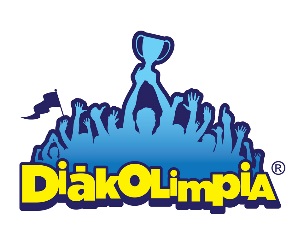 			2015/2016. TANÉVIEVEZŐS DIÁKOLIMPIA®NEVEZÉSI LAPKelt.: Az adatokat kérjük nyomtatott nagybetűkkel, olvashatóan kitölteni!FutamKorcsoportNemVersenyszámVersenytáv1V. kcs.Vegyes4x-1 000 m2III. kcs.Vegyes2x1 000 m3III. kcs.Fiú1x1 000 m4VI. kcs.Vegyes2x1 000 m5IV. kcs.Fiú1x1 000 m6VI. kcs.Leány4x-1 000 m7V. kcs.Vegyes2x1 000 m8V. kcs.Leány1x1 000 m9IV. kcs.Vegyes2x1 000 m10III. kcs.Leány4x+1 000 m11VI. kcs.Vegyes4x-1 000 m12V. kcs.Fiú1x1 000 m13III. kcs.Fiú2x1 000 m14III. kcs.Leány1x1 000 m15VI. kcs.Fiú1x1 000 m16VI. kcs.Leány2x1 000 m17IV. kcs.Leány4x+1 000 m18V. kcs.Leány2x1 000 m19IV. kcs.Vegyes4x+1 000 m20IV. kcs.Fiú2x1 000 m21V. kcs.Fiú4x-1 000 m22III. kcs.Leány2x1 000 m23IV. kcs.Fiú4x+1 000 m24VI. kcs.Leány1x1 000 m25VI. kcs.Fiú4x-1 000 m26V. kcs.Fiú2x1 000 m27III. kcs.Fiú4x+1 000 m28IV. kcs.Leány1x1 000 m29III. kcs.Vegyes4x+1 000 m30IV. kcs.Leány2x1 000 m31VI. kcs.Fiú2x1 000 m32V. kcs.Leány4x-1 000 mEvezésEvezésNEVEZÉSI LAPNEVEZÉSI LAPNEVEZÉSI LAPnap/szám:Iskola neve:Iskola neve:Település: (Budapestnél kerület is)Település: (Budapestnél kerület is)A verseny ideje:A verseny ideje: 2015. szeptember 19-20.  2015. szeptember 19-20.  2015. szeptember 19-20.  2015. szeptember 19-20.  2015. szeptember 19-20. A verseny helye:A verseny helye: Velence Velence Velence Velence VelenceVersenyszám:Versenyszám:Korcsoport:Versenyzők:Versenyzők:Versenyzők:Versenyzők:Versenyzők:Versenyzők:Versenyzők:1. Név3. NévSzül. (év, hó, nap)Szül. (év, hó, nap)2. Név4. NévSzül. (év, hó, nap)Szül. (év, hó, nap)KormányosSzül. (év, hó, nap)Testnevelő:Edző:testnevelő tanártestnevelő tanártestnevelő tanárigazgatóigazgatóigazgatóP. h.Orvosi igazolásOrvosi igazolásOrvosi igazolásVéleményVéleményVéleményDátumDátumDátumAláírás, pecsétAláírás, pecsétAláírás, pecsét